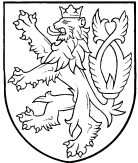 ZEMĚMĚŘICKÝ A KATASTRÁLNÍ INSPEKTORÁT V PLZNIRadobyčická 12, 301 00 Plzeňtel.: 377 162 111, fax: 377 162 193, e-mail: zki.plzen@cuzk.czČ. j.: ZKI-P-9/141/2013									        V Plzni dne 29.4.2014        Vypraveno:rozhodnutíZeměměřický a katastrální inspektorát (dále jen ZKI) v Plzni, jako věcně a místně příslušný orgán státní správy podle ust. § 4 písm. f) a přílohy č. 1 zákona č. 359/92 Sb., o zeměměřických a katastrálních orgánech v platném znění, rozhodl v řízení o porušení pořádku na úseku zeměměřictví podle § 17b odst. 1 písmeno c) bod 4. zákona č. 200/1994 Sb., o zeměměřictví a o změně a doplnění některých zákonů souvisejících s jeho zavedením, ve znění pozdějších předpisů (dále jen „zákon o zeměměřictví“), vedeném vůči Ing. XY, nar. xxx, trvale bytem xxx, po zhodnocení všech zjištěných skutečností takto:1. Ing. XY, nar. xxx, trvale bytem xxx, se dopustil porušení pořádku na úseku zeměměřictví – jiného správního deliktu podle § 17b odst. 1 písmeno c) bod 4. zákona č. 200/1994 Sb., o zeměměřictví v platném znění, neboť nedodržel povinnosti stanovené tímto zákonem pro ověřování výsledků zeměměřických činností využívaných pro katastr nemovitostí České republiky, když ověřil dne 2.1.2012 pod číslem ověření 21/2012 výsledek zeměměřické činnosti zakázka č. 268-204/2011 v k.ú. xxx a dne 29.2.2012 pod číslem ověření 95/2012 výsledek zeměměřické činnosti zakázka č. 162-47/2012 v k.ú. xxx, které byly současně vykonané a zpracované osobami, jež nejsou k této činnosti odborně způsobilé.2. Zeměměřický a katastrální inspektorát v Plzni ukládá podle § 17b odst. 2 zákona č. 200/1994 Sb., o zeměměřictví v platném znění, za tento správní delikt Ing. XY pokutu ve výši 5.000,-Kč (slovy pěttisíckorunčeských). Pokuta je splatná do 30 dnů od nabytí právní moci tohoto rozhodnutí na účet u České národní banky, číslo účtu 3754-0007721361/0710, var. symbol: rodné číslo, konst. symbol: 1148 pro platby z účtu, 1149 pro platby složenkou.Odůvodnění:Zeměměřický a katastrální inspektorát (dále jen ZKI) v Plzni provedl v souvislosti s řízením o přestupku podle ust. § 17a odst. 1 písm. e) zákona o zeměměřictví č.j. ZKI-P-8/140/2013 a č.j. ZKI-P-10/142/2013, dne 14.6.2013 kontrolu ověření výsledků zeměměřických činností zakázka č. 268-204/2011 v k.ú. xxx a zak. č. 162-47/2012 v k.ú. xxx, jednalo se o geometrické plány (GP) pro rozdělení pozemku a vyznačení rozsahu věcného břemene, vyhotovené firmou xxx, a to ZZ a NN, a ověřené úředně oprávněným zeměměřickým inženýrem Ing. XY, nar. xxx, trvale bytem xxx, číslo úředního oprávnění xxx (dále jen ověřovatel). ZKI v Plzni prošetřil GP a dokumentaci záznamu podrobného měření změn (dále jen ZPMZ) a dospěl k závěru, že jsou dány důvody pro zahájení řízení o porušení pořádku na úseku zeměměřictví podle ust. § 17b odst. 1 písm. c) bod 4. zákona o zeměměřictví., jelikož ověřovatel při ověření výše uvedených výsledků zeměměřických činností nedodržel povinnosti stanovené v § 16 odst. 1 písm. a) zákona č. 200/1994 Sb., podle kterého je fyzická osoba s úředním oprávněním povinna jednat odborně, nestranně a vycházet vždy ze spolehlivě zjištěného stavu věci při ověřování výsledků zeměměřických činností využívaných pro účely katastru nemovitostí České republiky. Oznámení o zahájení správního řízení bylo ověřovateli doručeno dne 24.6.2013 současně s poučením o právech vyplývajících z ust. § 36 a § 38 správního řádu. O závadách předmětných GP, které vedly správní orgán k zahájení správního řízení, sepsal ZKI v Plzni „Protokol podle ust. § 18 zákona č. 500/2004 Sb., správní řád“. Tento protokol byl přílohou oznámení o zahájení správního řízení.Poté, co byly shromážděny všechny podklady pro vydání rozhodnutí, bylo ověřovateli dne 9.7.2013 oznámeno, že má ve smyslu ust. § 36 odst. 3 správního řádu možnost vyjádřit se ke shromážděným podkladům. Této možnosti ověřovatel využil a dne 18.7.2013 se v prostorách ZKI v Plzni seznámil se spisem. Na základě tohoto jednání vyhotovil ověřovatel písemné vyjádření k řízení o porušení pořádku, ve kterém na svou obhajobu uvádí, že co se týká GP v k.ú. xxx, ověřil již dříve některé výsledky zeměměřických činností pro výše uvedenou firmu na základě toho, že již byly dříve ověřovány i jiným ÚOZI, ale poté co zjistil, že NN není osobou odborně způsobilou vykonávat zeměměřické činnosti, další ověřování již neprováděl. Co se týká GP v k.ú. xxx uvádí, že „je zde v ZPMZ uveden u položky zaměřil i vypočetl p. ZZ. V protokolu o výpočtech je před seznamem souřadnic uveden také jako zpracovatel dokumentace skutečného provedení stavby kabelu NN, kterou ověřil opět jiný ÚOZI, a která byla podkladem pro vyhotovení (kontrolovaného) GP pro vymezení rozsahu věcného břemene“. Tato skutečnost dle vyjádření ověřovatele, jej utvrdila v tom, že p. ZZ je osobou způsobilou vykonávat zeměměřické činnosti.Po posouzení všech skutečností ZKI v Plzni považuje za prokázané, že ověřovatel nedodržel povinnosti dané mu pro ověřování výsledku zeměměřických činností využívaných pro katastr ČR, a to z těchto důvodů:Ověřovatel kontrolované zeměměřické činnosti porušil ustanovení § 17b odst. 1 písmeno c) bod 4. zákona o zeměměřictví, když ověřil výsledky zeměměřických činností vykonaných osobami, které nejsou k této činnosti odborně způsobilé dle znění § 3 odst. 3 a 4 zákona o zeměměřictví, jelikož nebyly schopny doložit ukončené vzdělání zeměměřického směru. Osoba, která je v kontrolovaném výsledku v k.ú. xxx uvedena, že provedla měření a výpočty, doložila pouze doklad o ukončeném středoškolském vzdělání na Střední průmyslové škole stavební v Plzni, odbor Pozemní stavitelství. Osoba, která je v kontrolovaném výsledku v k.ú. xxx uvedena, že provedla měření a výpočty, nedoložila doklad o vzdělání žádný. S oběma výše uvedenými vyhotoviteli zeměměřických činností byla zahájena řízení o přestupku na úseku zeměměřictví podle ustanovení § 17a odst. 1 písmeno e) zákona o zeměměřictví, sp.zn. ZKI-P-10/142/2013 a sp.zn. ZKI-P-8/140/2013, byla vydána rozhodnutí, která již nabyla právní moci, a to dne 5.9.2013 a 19.3.2014. Vzhledem k uplynulé době a změnám v rozhodnutí z důvodů odvolání jednoho z vyhotovitelů zeměměřických činností bylo ověřovateli opětovně poskytnuta možnost seznámit se s podklady pro připravované rozhodnutí. Ověřovatel po telefonickém rozhovoru prostřednictvím elektronické pošty oznámil, že se dále k podkladům vyjadřovat nebude.Ověřovatel kontrolovaných výsledků zeměměřických činností se dopustil jiného správního deliktu podle ust. § 17b odst. 1 písm. c) bod 4. zákona o zeměměřictví, které říká, že „jiného správního deliktu na úseku zeměměřictví se dopustí fyzická osoba, které bylo uděleno úřední oprávnění, jestliže ověří výsledek zeměměřické činnosti vykonaný osobou, která není k této činnosti odborně způsobilá“, když ověřil výsledky zeměměřických činností zpracované osobami, které neprokázaly, že mají ukončené středoškolské nebo vysokoškolské vzdělání zeměměřického směru dle ustanovení § 3 odst. 4. zákona o zeměměřictví. Geometrický plán, který je vyhotoven ve veřejném zájmu, je technickým podkladem pro sepisování smluv a veřejných listin potvrzujících nebo osvědčujících právní vztahy, jedná se o specializovanou činnost, kterou má vykonávat jen osoba s potřebnou kvalifikací. Vedle ověření úředně oprávněným zeměměřickým inženýrem je potřebné odborně garantovat, že i primární údaje, to je údaje naměřené v terénu, byly získány a zpracovány předepsaným způsobem a s požadovanou přesností. Požadavek na přesnost a vysokou odbornost lze naplnit pouze tehdy, když veškeré činnosti spojené s výkonem zeměměřických činností budou vykonány pouze odborně způsobilými osobami, to znamená osobami s ukončeným středoškolským nebo vysokoškolským vzděláním zeměměřického směru. Zákon proto nepřipouští vyhotovování zeměměřických činností osobou nezpůsobilou k výkonu zeměměřických činností. S ohledem na uvedenou skutečnost je zřejmé, že úředně oprávněný zeměměřický inženýr, který ověřuje výsledek zeměměřické činnosti, se musí přesvědčit, že osoba, která je uvedena, že provedla měření a zpracování naměřených údajů, je osobou splňující zákonem stanovené požadavky na odbornost. Pokud se o tom nepřesvědčí, pak riskuje, že se dopustí jiného správního deliktu předvídaného v ustanovení § 17b odst. 1 písm. c) bod 4. zákona o zeměměřictví.Za porušení pořádku na úseku zeměměřictví podle ust. § 17b zákona o zeměměřictví může ZKI uložit pokutu až do výše 250 000 Kč. Při stanovení výše pokuty ZKI přihlédne k závažnosti jiného správního deliktu, zejména ke způsobu a okolnostem jeho spáchání, k významu a rozsahu jeho následků, k době protiprávního jednání a ke skutečnostem, zda a jak se odpovědná osoba přičinila o odstranění nebo zmírnění škodlivých následků jiného správního deliktu. Uložení sankce za protiprávní jednání je věcí správního uvážení. Při stanovení její výše je správní orgán povinen vycházet nejen z rámce stanoveného právním předpisem, který se na projednání jiného správního deliktu a stanovení výše pokuty vztahuje, a z dostatečně zjištěného stavu věcí, ale musí přihlédnout i k obecným zásadám správního trestání jako je zásada zákonnosti, spravedlnosti, individualizace a přiměřenosti sankce.V řešeném případě mohl být ohrožen zájem společnosti na řádném výkonu zeměměřických činností, což zahrnuje i zájem na tom, aby součástí katastru nemovitostí byly jen takové údaje, které svými náležitostmi a přesností odpovídají právním předpisům a tedy i zájem na tom, aby katastrální operát sloužil jako účinný nástroj ochrany právních vztahů k nemovitostem. Tyto zájmy v projednávaném případě byly ohroženy, neboť kontrolované výsledky zeměměřických činností se staly podkladem pro zápis do katastru nemovitostí. Na druhou stranu je však nutné konstatovat, že v kontrolovaných výsledcích nebyly zjištěny žádné jiné závady a nedostatky a odpovídají svými náležitostmi a přesností právním předpisům.ZKI v Plzni po zvážení všech hledisek, které je třeba vzít v úvahu, a také proto, že obviněný se své zodpovědnosti nezříká a obratem zjednal nápravu, stanovil výši pokuty tak, jak je stanoveno ve výroku, a tedy při dolní hranici zákonem stanoveného rozpětí. V této souvislosti je ale ještě nutné zmínit, že v uvedeném případě ZKI v Plzni zahájil řízení o porušení pořádku na úseku zeměměřictví toliko ohledně výsledků zeměměřických činností, které jsou uvedeny ve výroku rozhodnutí. Při své dohlédací činnosti však zjistil stejné pochybení i v dalších případech, kdy správní řízení nezahájil. Pokud by tak učinil ve všech zjištěných případech, byl by nucen udělit takovou sankci, která by se zcela určitě nemohla pohybovat při dolní hranici zákonem stanoveného rozpětí a musela by pak odpovídat svojí výší množství všech případů, v nichž by řízení o porušení pořádku na úseku zeměměřictví proběhlo.Uložení pokuty za jiný správní delikt lze projednat do 1 roku ode dne, kdy se inspektorát o porušení pořádku na úseku katastru dověděl, nejpozději do 5 let, kdy k porušení došlo (§ 17b odst. 3 zákona č. 200/1994 Sb.). Tyto lhůty byly dodrženy.Poučení:Proti tomuto rozhodnutí lze podat podle § 81 odst. 1 a § 83 odst. 1 zák. č. 500/2004 Sb., správní řád, odvolání k Českému úřadu zeměměřickému a katastrálnímu v Praze ve lhůtě 15ti dnů ode dne jeho doručení. Odvolání se podle § 86 odst. 1 téhož zákona podává u správního orgánu, který rozhodnutí vydal, tj u ZKI v Plzni.								Ing. Tomáš Pešek								Zástupce ředitelky ZKI v PlzniNa vědomí:Český úřad zeměměřický a katastrální, Pod sídlištěm 9, 182 11 Praha 8Celní úřad pro Plzeňský kraj, Domažlická 178, 314 58 Plzeň, P.O.Box 8Účastníci řízení:1. Ing. XY, nar. xxx, trvale bytem xxx